10/B SINIFI MART AYI UZAKTAN EĞİTİM RAPORUÖĞRETMEN: ZEYNEP KORKMAZ21.03.2020Whatsap üzerinden sınıf grubu kurularak veliler eklendi. Grupta uzaktan eğitim süreciyle   ilgili derslerin ve bilgilerin paylaşılacağı söylendi. Ne zaman isterlerse iletişime geçilebileceği söylendi.23.03.2020-27.03.2020Bu hafta için belirlenen ders linkleri ( pazartesi: kavram öğretimi, kelime treni Salı: mevsimler, trafik, kelime treni Çarşamba: az-çok, benzer-farklı, büyük-küçük Perşembe: eşle-oyna, dil becerileri, kelime treni Cuma: kelime treni, sayı eşleme, boncuk dizmece) her gün ilgili ders whatsap grubuyla velilerle paylaşıldı.Veliler tek tek aranarak uzaktan eğitim sürecinin nasıl olduğu, katılım sağlayıp sağlayamadıkları konusunda bilgiler alınıp uygun dönütler verildi.Tatile girilmeden önce verilen okuma kağıtlarını tekrar etmeleri gerektiği söylendi.30 martta başlayacak olan eba ilkokul tv ile ilgili kanal frekans bilgileri paylaşıldı. Eğitimin bir süre daha uzaktan eğitim olarak devam edeceği söylendi. Eba tv yayınlanacak olan derslerin günlük olarak paylaşılacağı belirtildi.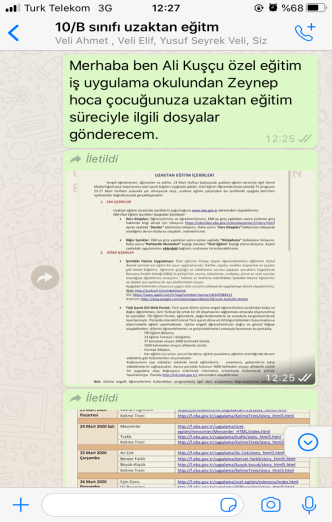 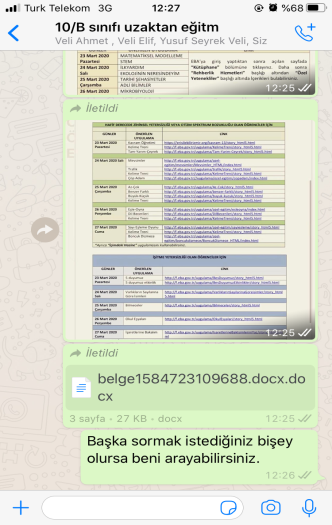 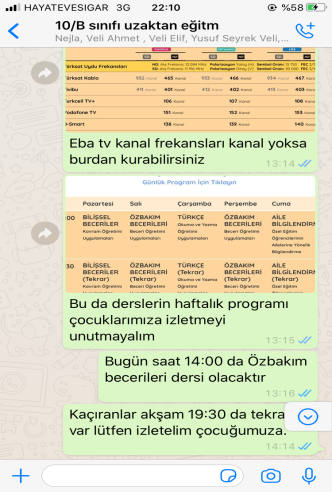 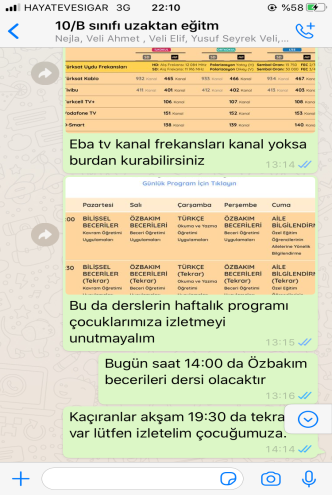 